ПЛАН –СЕТКА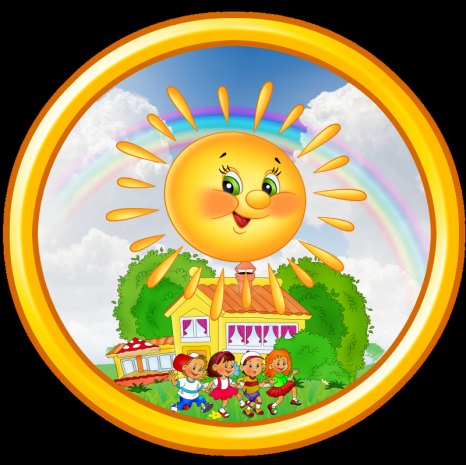 тематической смены творческой и спортивной направленности«ЛЕТО 3Д: ДУМАЙ! ДРУЖИ! ДЕЙСТВУЙ»              1 июняДЕНЬ УДАЧНЫХ ЗНАКОМСТВИгра «Знакомство».Тренинг  на командообразование «Мы-команда!»Праздничное мероприятие, посвященное Дню защиты детей.Конкурс рисунков на асфальте «Солнечный круг»Беседа о личной гигиене и безопасности в летний период.2 июняОТКРЫТИЕ ЛАГЕРНОЙ СМЕНЫТоржественная линейка открытия смены «Лето 3Д: Думай! Дружи! Действуй!»Знакомство с планом мероприятий смены «Лето 3Д». Музыкально- игровая программа, посвященная открытию лагерной смены  «BlogHouse.Перезагрузка» (совместно с  МАУ ДО ДДТ «Городской» им. С.А.Шмакова)Подвижные игры на свежем воздухе «Вместе веселее».5 июняДЕНЬ ЗДОРОВЯЧКОВВикторина «Витаминная азбука» к Международному дню здорового питания.Весёлые старты «Состязание здоровячков»Подготовка к конкурсу театральных мини-постановок и конкурсу чтецов «У Лукоморья», посвященного Дню русского языка.6 июняДЕНЬ РУССКОГО ЯЗЫКА И ПОЭЗИИКонкурс театральных мини-постановок и конкурс чтецов «У Лукоморья», посвященного Дню русского языка.Конкурс рисунков по сказкам А.С. ПушкинаТрудовой десант  «Раз – сорняк, два - сорняк».7 июняДЕНЬ ПДД«БеЗ Опасность»- квиз по правилам дорожного движения (совместно с ДК «Сокол»).Проект «Письмо водителю» в рамках профилактического мероприятия «Внимание – дети!»Беседа «Солнце, воздух и вода – наши лучшие друзья!»Подготовка к концерту «Алло, мы ищем таланты!»8 июняМЕЖДУНАРОДНЫЙ ДЕНЬ ДРУЗЕЙМульти – пульти карнавал «Подари улыбку другу», посвящённый Международному дню друзей.Викторина  «По дороге с облаками….» по мотивам мультфильмов.Подготовка к концерту «Алло, мы ищем таланты!»9 июняДЕНЬ ТАЛАНТОВКонцерт «Алло, мы ищем таланты!»Планетарий.Спортивные игры на свежем воздухе «Мой весёлый звонкий мяч».13 июняДЕНЬ РОССИИ.День России. Торжественная линейка.Музыкальный проект «Раздолье». Поём народные песни.Конкурс рисунков на асфальте «У моей России»Час народной игры.14 июняДЕНЬ ЗДОРОВОГО ОБРАЗА ЖИЗНИТеатрализованное представление: «Скажи здоровью – ДА!»(совместно с ДК «Сокол»)Подвижные игры на свежем воздухе «Шустрый  муравейник»Подготовка к «Весёлой ярмарке».15 июняДЕНЬ ДОБРОТЫ «Весёлая ярмарка» (Средства, вырученные на ярмарке пойдут для приюта животных).Подготовка к Шоу пирамид и аэробики «Делай раз!»Час народной игры.16 июняДЕНЬ РАЗВЛЕЧЕНИЙШоу пирамид и аэробики «Делай раз!»Посещение школьной библиотеки «Мир новинок литературы»Конкурс фотографий  «150 улыбок»19 июняДЕНЬ ТЕАТРА Просмотр спектакля « Изумрудный город», поставленный школьным театром.Квест «Театралы среди нас».Подготовка к концерту, посвященному закрытию лагерной смены «Лето 3 Д: Думай! Дружи! Действуй!»20 июняДЕНЬ ИНТЕСНОГОСпортивные эстафеты «Быстрее! Выше! Сильнее!».Просмотр 3Д фильма «Загадочный риф»Подготовка к литературно-музыкальной композиции «Завтра была война» 21 июняДЕНЬ ПАМЯТИЛитературно-музыкальная композиция. «Завтра была война» Конкурс рисунков «Мы за мир!»Составление коллажа  из фотографий военных лет.22 июняДЕНЬ ЗАКРЫТИЯ  СМЕНЫ.Торжественная линейка - закрытие смены  «Лето 3Д: Думай! Дружи! Действуй!» Церемония награждения. Концерт «Наши таланты»Беседа «Безопасное лето».